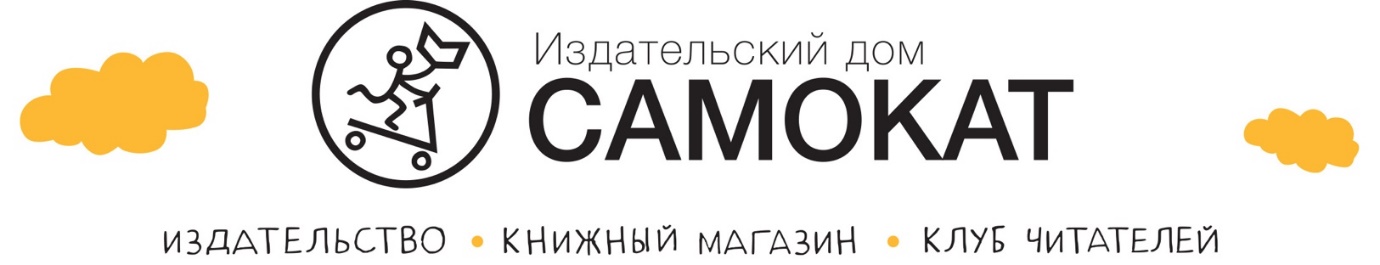 Викторина по серии книг “ЦАЦИКИ” Мони НильсонЦацики – нарушитель спокойствия или наоборот? Книги о мальчике  Цацики начали выходить в “Самокате” с 2012 года – и сразу оказалось, что можно любить их или ненавидеть, а вот остаться равнодушным – нет. Мальчишка называет маму Мамашей, где уважение, возмущались одни. Он любя, смеялись другие.  Что это за поведение, он же никаких правил не признаёт! – гневались первые. Почему, удивлялись вторые, просто он сам решает, что из этих правил верно. А как досталось Мамаше! Бывшая балерина, играет в рок-группе, красит волосы в огненно-рыжий цвет, дурачится с сыном и вовсе не собирается слушать ничьи советы. С тех прошло 7 лет, гневных голосов с тех пор поубавилось, а радостных – прибыло. Цацики давно любим в России, и во многих семьях книги о нём помогают понять друг друга детям и родителям. И вот в “Самокате” новинка – “Цацики и лучший друг”, в которой герой начинает взрослеть. Цацики становится подростком – со всеми вытекающими.Викторина по книгам о Цацики и его Мамаше поможет узнать, как хорошо вы их помните. А если так вышло, что вы не читали – не беда. Тогда просто поиграем.Викторина Как хорошо ты знаешь книжки про Цацики?Вопрос 1. Что означает имя Цацики?а) звук, который издаёт дедушка, когда волнуетсяб) герой песни, которую поёт папа в своей рок-группев) любимое вино Мамашиг) это такой соусд) это по-грузински значит “мой самый любимый”Правильный ответ: г)Вопрос 2. Папа – Цацики – это...а) Погонщик Верблюдовб) Ловец Каракатицв) Укротитель Велосипедовг) Дрессировщик Тигровд) Продавец КотовПравильный ответ б)Вопрос 3. Любимая игра, в которую Цацики играл в детстве с Мамашей, а потом, к её огорчению, переделал для игры с сестрой а) жмурки, когда в руках водящего две крышки от кастрюльб) настольная игра “Зловещие мертвецы”, которую нарисовал сам Цацикив) “Умирающий лебедь”, где нужно танцевать в балетной пачкег) кто издаст более противный звук сдутым воздушным шарикомд) кто сочинит лучшую рэп-балладуПравильный ответ в)Вопрос 4. Фамилия вредной соседки Цацикиа) фон Пюкб) фон Гусьв) фон Доннерветтерг) фон Йоханссонд) фон КапутПравильный ответ а)Вопрос 5. Цацики с Мамашей переехали из-за:а) Пера Хаммара, друга Цацики, виновника его неприятностейб) полиции, которая ищет Мамашу, чтобы отштрафовать за хулиганствов) нацистовг) итальянской мафиид) одной девочки Правильный ответ а)Вопрос 6. Что написал Цацики девочке Ким, в которую влюблён Пер Хаммар:а) “Он достоин лучшего, ей-богу!”б) “Есть ли у него шанс?”в) “Я твой тайный поклонник”г) “Но я же лучше, Ким!”д) “Пять шагов на юг”Правильный ответ в)Вопрос 7. Дедушка Цацики не рад, если кто-то:а) ест его печеньеб) слушает музыку без наушниковв) носит такую же бородуг) сидит в его любимом креслед) болеет не за его любимую хоккейную командуПравильный ответ: г)